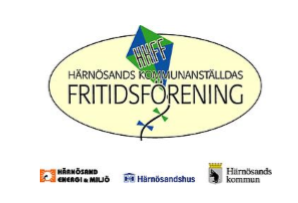 Verksamhetsberättelse HKFF sektion XXXXXXXX 